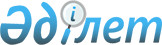 Нұра аудандық мәслихатының 2011 жылғы 8 желтоқсандағы 42 сессиясының "2012-2014 жылдарға арналған аудандық бюджет туралы" N 396 шешіміне өзгерістер енгізу туралыҚарағанды облысы Нұра аудандық мәслихатының 2 сессиясының 2012 жылғы 16 ақпандағы N 21 шешімі. Қарағанды облысы Нұра ауданының Әділет басқармасында 2012 жылғы 1 наурызда N 8-14-163 тіркелді

      Қазақстан Республикасының 2008 жылғы 4 желтоқсандағы Бюджет кодексіне, Қазақстан Республикасының 2001 жылғы 23 қаңтардағы "Қазақстан Республикасындағы жергілікті мемлекеттік басқару және өзін-өзі басқару туралы" Заңына сәйкес, аудандық мәслихат ШЕШІМ ЕТТІ:



      1. Нұра аудандық мәслихатының 2011 жылғы 8 желтоқсандағы 42 сессиясының "2012 – 2014 жылдарға арналған аудандық бюджет туралы" N 396 шешіміне (нормативтік құқықтық актілерді мемлекеттік тіркеу Тізіліміне N 8-14-161 болып тіркелген, "Нұра" газетінің 2012 жылғы 4 ақпандағы N 5 (5238) санында жарияланған) келесі өзгерістер енгізілсін:



      1) 1 тармақта:

      2) тармақшада:

      "2596248" сандары "2603998" сандарымен ауыстырылсын;

      5) тармақшада:

      "алу 34477" сандары "алу 42227" сандарымен ауыстырылсын;

      6) тармақшада:

      "34477" сандары "42227" сандарымен ауыстырылсын;

      "0" саны "7750" сандарымен ауыстырылсын;



      2) көрсетілген шешімге 1, 6 қосымшалары осы шешімге 1, 2 қосымшаларға сәйкес жаңа редакцияда мазмұндалсын.



      2. Осы шешім 2012 жылдың 1 қаңтарынан бастап қолданысқа енеді.      Сессия төрағасы                            Н. Сүлейменов      Аудандық мәслихаттың хатшысы               Б. Шайжанов      КЕЛІСІЛДІ:      Нұра ауданының экономика және

      бюджеттік жоспарлау бөлімінің бастығы

      М. Мұхамеджанова 

      20 ақпан 2012 жыл

Нұра аудандық мәслихаттың

2012 жылғы 16 ақпандағы

2 сессиясының N 21 шешіміне

1 қосымшаНұра аудандық мәслихаттың

2011 жылғы 8 желтоқсандағы

42 сессиясының N 396 шешіміне

1 қосымша

Нұра аудандық мәслихаттың

2012 жылғы 16 ақпандағы

2 сессиясының N 21 шешіміне

2 қосымшасыНұра аудандық мәслихаттың

2011 жылғы 8 желтоқсандағы

42 сессиясының N 396 шешіміне

6 қосымшасы 

2012 жылға арналған аудандық бюджеттен қаржыландырылатын аудандық бюджеттің бюджеттік даму бағдарламаларының тізбесі
					© 2012. Қазақстан Республикасы Әділет министрлігінің «Қазақстан Республикасының Заңнама және құқықтық ақпарат институты» ШЖҚ РМК
				СанатыСанатыСанатыСанатыСома (мың тенге)СыныбыСыныбыСыныбыСома (мың тенге)Iшкi сыныбыIшкi сыныбыСома (мың тенге)АтауыСома (мың тенге)I. Кірістер25962481Салықтық түсімдер31973901Табыс салығы908572Жеке табыс салығы9085703Әлеуметтiк салық1000301Әлеуметтік салық10003004Меншiкке салынатын салықтар1150551Мүлiкке салынатын салықтар888573Жер салығы32614Көлiк құралдарына салынатын салық187075Бірыңғай жер салығы423005Тауарларға, жұмыстарға және қызметтерге салынатын iшкi салықтар110372Акциздер9743Табиғи және басқа да ресурстарды пайдаланғаны үшiн түсетiн түсiмдер56004Кәсiпкерлiк және кәсiби қызметтi жүргiзгенi үшiн алынатын алымдар446308Заңдық мәнді іс-әрекеттерді жасағаны және (немесе) оған уәкілеттігі бар мемлекеттік органдар немесе лауазымды адамдар құжаттар бергені үшін алынатын міндетті төлемдер27601Мемлекеттік баж27602Салықтық емес түсiмдер172301Мемлекеттік меншіктен түсетін кірістер13481Мемлекеттік кәсіпорындардың таза кірісі бөлігінің түсімдері10005Мемлекет меншігіндегі мүлікті жалға беруден түсетін кірістер34802Мемлекеттік бюджеттен қаржыландырылатын мемлекеттік мекемелердің тауарларды (жұмыстарды, қызметтерді) өткізуінен түсетін түсімдер541Мемлекеттік бюджеттен қаржыландырылатын мемлекеттік мекемелердің тауарларды (жұмыстарды, қызметтерді) өткізуінен түсетін түсімдер5406Басқа да салықтық емес түсiмдер3211Басқа да салықтық емес түсiмдер3213Негізгі капиталды сатудан түсетін түсімдер350003Жердi және материалдық емес активтердi сату35001Жерді сату35004Трансферттердің түсімдері227128602Мемлекеттiк басқарудың жоғары тұрған органдарынан түсетiн трансферттер22712862Облыстық бюджеттен түсетiн трансферттер2271286Функционалдық топФункционалдық топФункционалдық топФункционалдық топФункционалдық топСома (мың теңге)Кіші функцияКіші функцияКіші функцияКіші функцияСома (мың теңге) Бюджеттік бағдарламалардың әкімшісі Бюджеттік бағдарламалардың әкімшісі Бюджеттік бағдарламалардың әкімшісіСома (мың теңге)БағдарламаСома (мың теңге)АтауыСома (мың теңге)II. Шығыстар260399801Жалпы сипаттағы мемлекеттiк қызметтер 3254111Мемлекеттiк басқарудың жалпы функцияларын орындайтын өкiлдiк, атқарушы және басқа органдар290754112Аудан (облыстық маңызы бар қала) мәслихатының аппараты14573001Аудан (облыстық маңызы бар қала) мәслихатының қызметін қамтамасыз ету жөніндегі қызметтер11573003Мемлекеттік органның күрделі шығыстары3000122Аудан (облыстық маңызы бар қала) әкімінің аппараты61276001Аудан (облыстық маңызы бар қала) әкімінің қызметін қамтамасыз ету жөніндегі қызметтер57490003Мемлекеттік органның күрделі шығыстары3786123Қаладағы аудан, аудандық маңызы бар қала, кент, ауыл (село), ауылдық (селолық) округ әкімінің аппараты214905001Қаладағы аудан, аудандық маңызы бар қаланың, кент, ауыл (село), ауылдық (селолық) округ әкімінің қызметін қамтамасыз ету жөніндегі қызметтер2149052Қаржылық қызмет20325452Ауданның (облыстық маңызы бар қаланың) қаржы бөлімі20325001Ауданның (облыстық маңызы бар қаланың) бюджетін орындау және ауданның (облыстық маңызы бар қаланың) коммуналдық меншігін басқару саласындағы мемлекеттік саясатты іске асыру жөніндегі қызметтер15288003Салық салу мақсатында мүлікті бағалауды жүргізу673011Коммуналдық меншікке түскен мүлікті есепке алу, сақтау, бағалау және сату2684018Мемлекеттік органның күрделі шығыстары16805Жоспарлау және статистикалық қызмет14332453Ауданның (облыстық маңызы бар қаланың) экономика және бюджеттік жоспарлау бөлімі14332001Экономикалық саясатты, мемлекеттік жоспарлау жүйесін қалыптастыру мен дамыту және ауданды (облыстық маңызы бар қаланы) басқару саласындағы мемлекеттік саясатты іске асыру жөніндегі қызметтер1433202Қорғаныс48441Әскери мұқтаждықтар4444122Аудан (облыстық маңызы бар қала) әкімінің аппараты4444005Жалпыға бірдей әскери міндетті атқару шеңберіндегі іс-шаралар44442Төтенше жағдайлар жөнiндегi жұмыстарды ұйымдастыру400122Аудан (облыстық маңызы бар қала) әкімінің аппараты400006Аудан (облыстық маңызы бар қала) ауқымындағы төтенше жағдайлардың алдын алу және жою100007Аудандық (қалалық) ауқымдағы дала өрттерінің, сондай-ақ мемлекеттік өртке қарсы қызмет органдары құрылмаған елді мекендерде өрттердің алдын алу және оларды сөндіру жөніндегі іс-шаралар30003Қоғамдық тәртіп, қауіпсіздік, құқықтық, сот, қылмыстық-атқару қызметі6201Құқық қорғау қызметi620458Ауданның (облыстық маңызы бар қаланың) тұрғын үй-коммуналдық шаруашылығы, жолаушылар көлігі және автомобиль жолдары бөлімі620021Елдi мекендерде жол қозғалысы қауiпсiздiгін қамтамасыз ету62004Бiлiм беру17193301Мектепке дейiнгi тәрбиелеу және оқыту44792471Ауданның (облыстық маңызы бар қаланың) білім, дене шынықтыру және спорт бөлімі44792003Мектепке дейінгі тәрбиелеу мен оқытуды қамтамасыз ету44579025Республикалық бюджеттен берілетін нысаналы трансферттер есебінен мектепке дейінгі ұйымдардың тәрбиешілеріне біліктілік санаты үшін қосымша ақының мөлшерін ұлғайту 2132Бастауыш, негізгі орта және жалпы орта білім беру1662401123Қаладағы аудан, аудандық маңызы бар қала, кент, ауыл (село), ауылдық (селолық) округ әкімінің аппараты3009005Ауылдық (селолық) жерлерде балаларды мектепке дейін тегін алып баруды және кері алып келуді ұйымдастыру3009471Ауданның (облыстық маңызы бар қаланың) білім, дене шынықтыру және спорт бөлімі1659392004Жалпы білім беру1614703005Балалар мен жеткіншектерге қосымша білім беру 14244063Республикалық бюджеттен берілетін нысаналы трансферттер есебінен "Назарбаев зияткерлік мектептері" ДБҰ-ның оқу бағдарламалары бойынша біліктілікті арттырудан өткен мұғалімдерге еңбекақыны арттыру 1546064Республикалық бюджеттен берілетін трансферттер есебінен мектеп мұғалімдеріне біліктілік санаты үшін қосымша ақының мөлшерін ұлғайту288999Бiлiм беру саласындағы өзге де қызметтер12137471Ауданның (облыстық маңызы бар қаланың) білім, дене шынықтыру және спорт бөлімі12137009Ауданның (облыстық маңызы бар қаланың) мемлекеттік білім беру мекемелері үшін оқулықтар мен оқу-әдiстемелiк кешендерді сатып алу және жеткізу5612020Республикалық бюджеттен берілетін трансферттер есебінен жетім баланы (жетім балаларды) және ата-аналарының қамқорынсыз қалған баланы (балаларды) күтіп-ұстауға асыраушыларына ай сайынғы ақшалай қаражат төлемдері652505Денсаулық сақтау2099Денсаулық сақтау саласындағы өзге де қызметтер209123Қаладағы аудан, аудандық маңызы бар қала, кент, ауыл (село), ауылдық (селолық) округ әкімінің аппараты209002Ерекше жағдайларда сырқаты ауыр адамдарды дәрігерлік көмек көрсететін ең жақын денсаулық сақтау ұйымына жеткізуді ұйымдастыру20906Әлеуметтiк көмек және әлеуметтiк қамтамасыз ету1023102Әлеуметтiк көмек87074451Ауданның (облыстық маңызы бар қаланың) жұмыспен қамту және әлеуметтік бағдарламалар бөлімі87074002Еңбекпен қамту бағдарламасы26047004Ауылдық жерлерде тұратын денсаулық сақтау, білім беру, әлеуметтік қамтамасыз ету, мәдениет және спорт мамандарына отын сатып алуға Қазақстан Республикасының заңнамасына сәйкес әлеуметтік көмек көрсету3000005Мемлекеттік атаулы әлеуметтік көмек 6703006Тұрғын үй көмегі3952007Жергілікті өкілетті органдардың шешімі бойынша мұқтаж азаматтардың жекелеген топтарына әлеуметтік көмек1434010Үйден тәрбиеленіп оқытылатын мүгедек балаларды материалдық қамтамасыз ету416014Мұқтаж азаматтарға үйде әлеуметтiк көмек көрсету1497901618 жасқа дейінгі балаларға мемлекеттік жәрдемақылар16916017Мүгедектерді оңалту жеке бағдарламасына сәйкес, мұқтаж мүгедектерді міндетті гигиеналық құралдармен және ымдау тілі мамандарының қызмет көрсетуін, жеке көмекшілермен қамтамасыз ету5833023Жұмыспен қамту орталықтарының қызметін қамтамасыз ету77949Әлеуметтiк көмек және әлеуметтiк қамтамасыз ету салаларындағы өзге де қызметтер15236451Ауданның (облыстық маңызы бар қаланың) жұмыспен қамту және әлеуметтік бағдарламалар бөлімі15236001Жергілікті деңгейде жұмыспен қамтуды қамтамасыз ету және халық үшін әлеуметтік бағдарламаларды іске асыру саласындағы мемлекеттік саясатты іске асыру жөніндегі қызметтер14360011Жәрдемақыларды және басқа да әлеуметтік төлемдерді есептеу, төлеу мен жеткізу бойынша қызметтерге ақы төлеу498021Мемлекеттік органның күрделі шығыстары 37807Тұрғын үй-коммуналдық шаруашылық1271491Тұрғын үй шаруашылығы32472472Ауданның (облыстық маңызы бар қаланың) құрылыс, сәулет және қала құрылысы бөлімі32472003Мемлекеттік коммуналдық тұрғын үй қорының тұрғын үйін жобалау, салу және (немесе) сатып алу20417004Инженерлік коммуникациялық инфрақұрылымды жобалау, дамыту, жайластыру және (немесе) сатып алу3000018Жұмыспен қамту 2020 бағдарламасы шеңберінде инженерлік коммуникациялық инфрақұрылымдарды салу және (немесе) сатып алу және дамыту 5555020Тұрғын үй сатып алу35002Коммуналдық шаруашылық70000472Ауданның (облыстық маңызы бар қаланың) құрылыс, сәулет және қала құрылысы бөлімі70000006Сумен жабдықтау және су бұру жүйесін дамыту700003Елді-мекендерді абаттандыру24677123Қаладағы аудан, аудандық маңызы бар қала, кент, ауыл (село), ауылдық (селолық) округ әкімінің аппараты23677008Елді мекендердің көшелерін жарықтандыру23677458Ауданның (облыстық маңызы бар қаланың) тұрғын үй-коммуналдық шаруашылығы, жолаушылар көлігі және автомобиль жолдары бөлімі1000018Елдi мекендердi абаттандыру және көгалдандыру100008Мәдениет, спорт, туризм және ақпараттық кеңістiк2001161Мәдениет саласындағы қызмет106304455Ауданның (облыстық маңызы бар қаланың) мәдениет және тілдерді дамыту бөлімі106304003Мәдени-демалыс жұмысын қолдау1063042Спорт1539471Ауданның (облыстық маңызы бар қаланың) білім, дене шынықтыру және спорт бөлімі1539014Аудандық (облыстық маңызы бар қалалық) деңгейде спорттық жарыстар өткiзу289015Әртүрлi спорт түрлерi бойынша ауданның (облыстық маңызы бар қаланың) құрама командаларының мүшелерiн дайындау және олардың облыстық спорт жарыстарына қатысуы12503Ақпараттық кеңiстiк72349455Ауданның (облыстық маңызы бар қаланың) мәдениет және тілдерді дамыту бөлімі63987006Аудандық (қалалық) кiтапханалардың жұмыс iстеуi63987456Ауданның (облыстық маңызы бар қаланың) ішкі саясат бөлімі8362002Газеттер мен журналдар арқылы мемлекеттік ақпараттық саясат жүргізу жөніндегі қызметтер7362005Телерадио хабарларын тарату арқылы мемлекеттік ақпараттық саясатты жүргізу жөніндегі қызметтер10009Мәдениет, спорт, туризм және ақпараттық кеңiстiктi ұйымдастыру жөнiндегi өзге де қызметтер19924455Ауданның (облыстық маңызы бар қаланың) мәдениет және тілдерді дамыту бөлімі8077001Жергілікті деңгейде тілдерді және мәдениетті дамыту саласындағы мемлекеттік саясатты іске асыру жөніндегі қызметтер8056010Мемлекеттік органның күрделі шығыстары21456Ауданның (облыстық маңызы бар қаланың) ішкі саясат бөлімі11847001Жергілікті деңгейде ақпарат, мемлекеттілікті нығайту және азаматтардың әлеуметтік сенімділігін қалыптастыру саласында мемлекеттік саясатты іске асыру жөніндегі қызметтер10847003Жастар саясаты саласында іс-шараларды іске асыру100010Ауыл, су, орман, балық шаруашылығы, ерекше қорғалатын табиғи аумақтар, қоршаған ортаны және жануарлар дүниесін қорғау, жер қатынастары643141Ауыл шаруашылығы31159453Ауданның (облыстық маңызы бар қаланың) экономика және бюджеттік жоспарлау бөлімі7886099Мамандардың әлеуметтік көмек көрсетуі жөніндегі шараларды іске асыру7886472Ауданның (облыстық маңызы бар қаланың) құрылыс, сәулет және қала құрылысы бөлімі7237010Ауыл шаруашылығы объектілерін дамыту7237474Ауданның (облыстық маңызы бар қаланың) ауыл шаруашылығы және ветеринария бөлімі16036001Жергілікті деңгейде ауыл шаруашылығы және ветеринария саласындағы мемлекеттік саясатты іске асыру жөніндегі қызметтер15924003Мемлекеттік органның күрделі шығыстары12007Қаңғыбас иттер мен мысықтарды аулауды және жоюды ұйымдастыру1006Жер қатынастары7165463Ауданның (облыстық маңызы бар қаланың) жер қатынастары бөлімі7165001Аудан (облыстық маңызы бар қала) аумағында жер қатынастарын реттеу саласындағы мемлекеттік саясатты іске асыру жөніндегі қызметтер7015007Мемлекеттік органның күрделі шығыстары1509Ауыл, су, орман, балық шаруашылығы және қоршаған ортаны қорғау мен жер қатынастары саласындағы өзге де қызметтер25990474Ауданның (облыстық маңызы бар қаланың) ауыл шаруашылығы және ветеринария бөлімі25990013Эпизоотияға қарсы іс-шаралар жүргізу2599011Өнеркәсіп, сәулет, қала құрылысы және құрылыс қызметі86382Сәулет, қала құрылысы және құрылыс қызметі8638472Ауданның (облыстық маңызы бар қаланың) құрылыс, сәулет және қала құрылысы бөлімі8638001Жергілікті деңгейде құрылыс, сәулет және қала құрылысы саласындағы мемлекеттік саясатты іске асыру жөніндегі қызметтер863812Көлiк және коммуникация209531Автомобиль көлiгi20953458Ауданның (облыстық маңызы бар қаланың) тұрғын үй-коммуналдық шаруашылығы, жолаушылар көлігі және автомобиль жолдары бөлімі20953023Автомобиль жолдарының жұмыс істеуін қамтамасыз ету2095313Өзгелер301043Кәсiпкерлiк қызметтi қолдау және бәсекелестікті қорғау6827469Ауданның (облыстық маңызы бар қаланың) кәсіпкерлік бөлімі6827001Жергілікті деңгейде кәсіпкерлік пен өнеркәсіпті дамыту саласындағы мемлекеттік саясатты іске асыру жөніндегі қызметтер6677004Мемлекеттік органның күрделі шығыстары1509Өзгелер23277452Ауданның (облыстық маңызы бар қаланың) қаржы бөлімі6499012Ауданның (облыстық маңызы бар қаланың) жергілікті атқарушы органының резерві 6499458Ауданның (облыстық маңызы бар қаланың) тұрғын үй-коммуналдық шаруашылығы, жолаушылар көлігі және автомобиль жолдары бөлімі9890001Жергілікті деңгейде тұрғын үй-коммуналдық шаруашылығы, жолаушылар көлігі және автомобиль жолдары саласындағы мемлекеттік саясатты іске асыру жөніндегі қызметтер6609040Республикалық бюджеттен нысаналы трансферттер ретінде "Өңірлерді дамыту" бағдарламасы шеңберінде өңірлердің экономикалық дамуына жәрдемдесу жөніндегі шараларды іске асыруда ауылдық (селолық) округтарды жайластыру мәселелерін шешу үшін іс-шараларды іске асыру3281471Ауданның (облыстық маңызы бар қаланың) білім, дене шынықтыру және спорт бөлімі6888001Білім, дене шынықтыру және спорт бөлімі қызметін қамтамасыз ету6888III. Таза бюджеттік несиелеу34477Бюджеттік кредиттер3640510Ауыл, су, орман, балық шаруашылығы, ерекше қорғалатын табиғи аумақтар, қоршаған ортаны және жануарлар дүниесін қорғау, жер қатынастары364051Ауыл шаруашылығы36405453Ауданның (облыстық маңызы бар қаланың) экономика және бюджеттік жоспарлау бөлімі36405006Мамандарды әлеуметтік қолдау шараларын іске асыру үшін бюджеттік кредиттер36405СанатыСанатыСанатыСанатыСома (мың теңге)СыныбыСыныбыСыныбыСома (мың теңге)Ішкі сыныбыІшкі сыныбыСома (мың теңге)АтауыСома (мың теңге)12345Бюджеттік кредиттерді өтеу19285Бюджеттік кредиттерді өтеу192801Бюджеттік кредиттерді өтеу19281Мемлекеттік бюджеттен берілген бюджеттік кредиттерді өтеу1928Функционалдық топФункционалдық топФункционалдық топФункционалдық топСома (мың теңге)Кіші функцияКіші функцияКіші функцияСома (мың теңге)Бюджеттік бағдарламалардың әкімшісіБюджеттік бағдарламалардың әкімшісіСома (мың теңге)АтауыСома (мың теңге)12345IV. Қаржылық активтерімен операция бойынша сальдо0қаржы активтерін сатып алу0Функционалдық топФункционалдық топФункционалдық топФункционалдық топСома (мың теңге)Кіші функцияКіші функцияКіші функцияСома (мың теңге)Бюджеттік бағдарламалардың әкімшісіБюджеттік бағдарламалардың әкімшісіСома (мың теңге)АтауыСома (мың теңге)12345V. Бюджеттің тапшылығы (профициті)-42227VI. Тапшылығын қаржыландыру (профицитті пайдалану)42227Қарыздар түсімдері3640516Қарыздарды өтеу19281Қарыздарды өтеу1928452Ауданның (облыстық маңызы бар қаланың) қаржы бөлімі1928Жергілікті атқарушы органның жоғары тұрған бюджет алдындағы борышын өтеу1928Бюджет қаражаттарының пайдаланылған қалдықтары7750Функционалдық топФункционалдық топФункционалдық топФункционалдық топСома (мың теңге)Бюджеттік бағдарламалардың әкімшісіБюджеттік бағдарламалардың әкімшісіБюджеттік бағдарламалардың әкімшісіСома (мың теңге)БағдарламаБағдарламаСома (мың теңге)АтауыСома (мың теңге)Барлығы1748701Тұрғын үй шаруашылығы10250472Ауданның (облыстық маңызы бар қаланың) сәулет, қала құрылысы және құрылыс бөлімі10250003Мемлекеттік коммуналдық тұрғын үй қорының тұрғын үйін жобалау, салу және (немесе) сатып алу7250004Инженерлік коммуникациялық инфрақұрылымды жобалау, дамыту, жайластыру және (немесе) сатып алу3000010Ауыл, су, орман, балық шаруашылығы, ерекше қорғалатын табиғи аумақтар, қоршаған ортаны және жануарлар дүниесін қорғау, жер қатынастары7237472Ауданның (облыстық маңызы бар қаланың) сәулет, қала құрылысы және құрылыс бөлімі7237010Ауыл шаруашылығы объектілерін дамыту7237